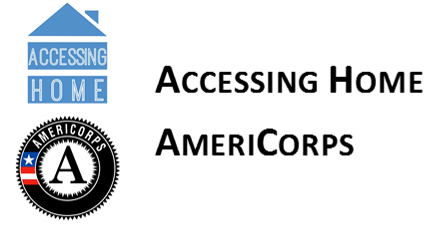 Accessing Home Service DescriptionThis position is part of the Accessing Home AmeriCorps program. Accessing Home AmeriCorps members serve to alleviate the economic challenges faced by low- and middle-income households by delivering housing stabilization services at non-profits and municipal organizations across Rhode Island.Essential Functions:Attend Accessing Home Orientation, bi-weekly Accessing Home Professional Development Training and debriefs not to exceed 20 percent of total hours servedProvide services to at least 85 householdsRecruit at least 6 volunteers to support community eventsAttend Rhode Island AmeriCorps statewide events & trainingSubmit bi-weekly time sheets, service logs, and reports to Accessing HomeBecome certified Resident Services Coordinator Secondary Functions:Desired Qualifications:Minimum Qualifications:Be a US Citizen, National, or Lawful Permanent ResidentBe at least 18 years of age Have a high school diploma or equivalencyHave served in AmeriCorps no more than three times (the lifetime maximum is four terms of service as an AmeriCorps member)Has not been convicted of murder or sexual assault and is willing to undergo an National Service Criminal History CheckBe committed to the Accessing Home program’s ethic of service and personal and professional development of its participantsHave the ability and enthusiasm to drive to, attend, and participate in all required trainings and events across Rhode IslandCommitted to completing an entire service term; members must serve from August 30, 2021 to August 26, 2022 and complete 1700 hoursAvailable to regularly serve 35 hours per weekBenefits:Living Allowance of $634.61 pre-taxes/bi-weeklyEducation Award of $ 6,345.00Loan interest accrual payments, if eligibleHealth Coverage (excludes dependents)Childcare assistance, if eligibleTraining, Professional certification as a Resident Services CoordinatorTo Apply: Submit your application via our online form. In addition to your application, please submit your resume to jwelch@nwbrv.org. Applications are due August 2, 2020. To request a special accommodation please contact Joyce Welch at jwelch@nwbrv.org.For questions about this position, contact:Additional information on AmeriCorps is available at www.americorps.org.The Member, Supervisor and Director hereby acknowledge by their signatures that they have read, understood, and agree to the AmeriCorps Member Service Description.Member Name:	                    Signature:   	                    Site Supervisor Name:	                    Signature:     	                    AmeriCorps Director Name:	                     Signature:   	                    